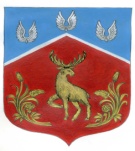 Администрация муниципального образованияГромовское сельское поселение муниципального образования Приозерский муниципальный район Ленинградской областиПОСТАНОВЛЕНИЕ  «12» апреля 2022 года                                   № 113В соответствии с Федеральным законом от 6 октября 2003 года № 131-ФЗ «Об общих принципах организации местного самоуправления в Российской Федерации», в целях обеспечения своевременной очистке дорог, улиц, площадей в период интенсивных снегопадов, упорядочения уборки на территории муниципального образования Громовское сельское поселение муниципального образования Приозерский муниципальный район Ленинградской области, руководствуясь Уставом администрация муниципального образования Громовское сельское поселение муниципального образования Приозерский муниципальный район Ленинградской областиПОСТАНОВЛЯЕТ:1. Определить в качестве места открытой площадки для временного складирования снега в зимний период площадку, расположенную по адресу: Ленинградская область, Приозерский район, п. Громово кадастровый номер земельного участка 47:03:0808003:86, приложению № 1.2. Рекомендовать подрядным организациям, осуществляющим работы по содержанию дорог общего пользования местного значения расположенных на территории муниципального образования Громовское сельское поселение муниципального образования Приозерский муниципальный район Ленинградской области:2.1. Обеспечить подготовку указанных мест для приема снега.2.2.Организовать прием снега, вывезенного с территории муниципального образования Громовское сельское поселение муниципального образования Приозерский муниципальный район Ленинградской области.3. Опубликовать настоящие постановление на официальном сайте администрации  муниципального образования Громовское сельское поселение муниципального образования Приозерский муниципальный район Ленинградской области.	4. Постановление вступает в законную силу после его официального опубликования 5. Контроль за исполнением настоящего постановления оставляю за собой.Глава администрации                                                                                              А.П. КутузовИсп. М.В. Матвеева 88137999470Направлено: Дело-1, СМИ-2, Прокуратура -1Приложение № 1к постановлению администрации МО Громовское сельское поселениеот 12.04.2022г. № 113 место временного складирования снегана территории муниципального образования Громовское сельское поселение муниципального образования Приозерский муниципальный район Ленинградской областипо адресу: Ленинградская область, Приозерский район, п. Громово кадастровый номер земельного участка 47:03:0808003:86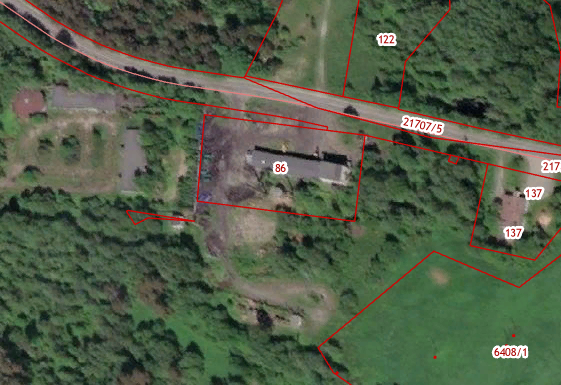 